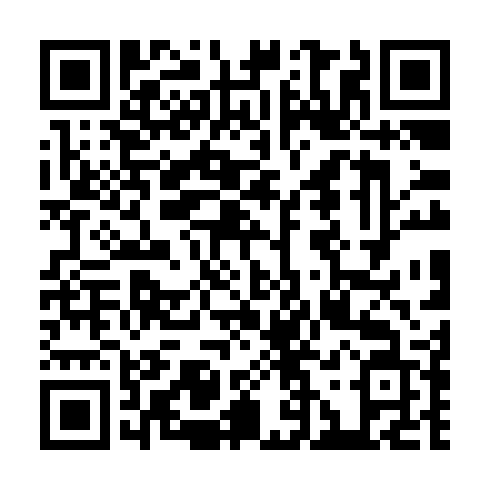 Ramadan times for Amhainn an t- Sratha Charnaig, UKMon 11 Mar 2024 - Wed 10 Apr 2024High Latitude Method: Angle Based RulePrayer Calculation Method: Islamic Society of North AmericaAsar Calculation Method: HanafiPrayer times provided by https://www.salahtimes.comDateDayFajrSuhurSunriseDhuhrAsrIftarMaghribIsha11Mon4:544:546:4212:264:076:116:118:0012Tue4:514:516:4012:264:096:146:148:0213Wed4:484:486:3712:264:116:166:168:0414Thu4:454:456:3412:254:126:186:188:0715Fri4:424:426:3112:254:146:206:208:0916Sat4:394:396:2812:254:166:236:238:1217Sun4:364:366:2612:254:186:256:258:1518Mon4:334:336:2312:244:206:276:278:1719Tue4:304:306:2012:244:226:296:298:2020Wed4:274:276:1712:244:236:326:328:2221Thu4:244:246:1412:234:256:346:348:2522Fri4:204:206:1212:234:276:366:368:2823Sat4:174:176:0912:234:296:386:388:3024Sun4:144:146:0612:234:306:406:408:3325Mon4:104:106:0312:224:326:436:438:3626Tue4:074:076:0012:224:346:456:458:3827Wed4:044:045:5712:224:356:476:478:4128Thu4:004:005:5512:214:376:496:498:4429Fri3:573:575:5212:214:396:526:528:4730Sat3:533:535:4912:214:416:546:548:5031Sun4:504:506:461:205:427:567:569:531Mon4:464:466:431:205:447:587:589:562Tue4:434:436:411:205:458:008:009:593Wed4:394:396:381:205:478:038:0310:024Thu4:364:366:351:195:498:058:0510:055Fri4:324:326:321:195:508:078:0710:086Sat4:284:286:291:195:528:098:0910:117Sun4:254:256:271:185:538:118:1110:148Mon4:214:216:241:185:558:148:1410:179Tue4:174:176:211:185:578:168:1610:2110Wed4:134:136:181:185:588:188:1810:24